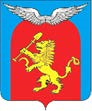 КРАСНОЯРСКИЙ КРАЙ ЕМЕЛЬЯНОВСКИЙ РАЙОНАДМИНИСТРАЦИЯ ЗЕЛЕДЕЕВСКОГО СЕЛЬСОВЕТАПОСТАНОВЛЕНИЕ01.03.2023                                      п.Зеледеево                              № 14-пО признании утратившим силу постановлениях «Об утверждении Положенияоб обеспечении первичных мер пожарной безопасностив границах муниципального образованияЗеледеевский сельсовет»           В соответствии с Федеральным законом от 06.10.2003 № 131-ФЗ «Об общих принципах организации местного самоуправления в Российской Федерации», руководствуясь статьями 17, 20 Устава муниципального образования Зеледеевский сельсовет, администрация Зеледеевского сельсовета ПОСТАНОВЛЯЕТ: 1. Признать утратившим силу постановление администрации Зеледеевского сельсовета   от 18.04.2019г. № 23-п «Об утверждении Положения об обеспечении первичных мер пожарной безопасности в границах муниципального образования Зеледеевский сельсовет».2. Признать утратившим силу постановление администрации Зеледеевского сельсовета   от 17.05.2020г. № 72-п «Об утверждении Положения об обеспечении первичных мер пожарной безопасности в границах муниципального образования Зеледеевский сельсовет».3. Постановление вступает в силу после официального опубликования в газете «Емельяновские веси» и подлежит опубликованию на официальном сайте администрации Зеледеевского сельского поселения  в сети Интернет /http://zeledeevo.ru/.       Контроль за исполнением данного постановления оставляю за собой.Глава сельсовета                                                                              Р.Н.Ильиченко